АДМИНИСТРАЦИЯ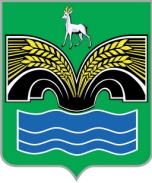 СЕЛЬСКОГО ПОСЕЛЕНИЯ ШИЛАНМУНИЦИПАЛЬНОГО РАЙОНА КРАСНОЯРСКИЙСАМАРСКОЙ ОБЛАСТИПОСТАНОВЛЕНИЕот  17 февраля 2022 года № 16Об инициировании общественного проектаВ соответствии с государственной программой Самарской области «Поддержка инициатив населения муниципальных образований в Самарской области» на 2017-2025 годы, утвержденной постановлением Правительства Самарской области от 17.05.2017 г. № 323, Администрация сельского поселения Шилан муниципального района Красноярский Самарской области ПОСТАНОВЛЯЕТ: Принять участие в конкурсном отборе общественных проектов в рамках государственной программы Самарской области «Поддержка инициатив населения муниципальных образований в Самарской области» на 2017-2025 годы с общественным проектом «Сквер гордости, памяти и добрососедства» - благоустройство территории универсальной спортивной площадки расположенной в парке Победы села Шилан».Оформить заявку на участие в конкурсном отборе общественных проектов и подать в конкурсную комиссию по проведению конкурсного отбора общественных проектов до 01 марта 2022 года.Настоящее постановление опубликовать в газете «Красноярский вестник» и разместить на официальном сайте администрации муниципального района Красноярский Самарской области в сети Интернет в разделе «Поселения».Настоящее постановление вступает в силу со дня его официального опубликования.Глава сельского поселенияШилан   муниципального районаКрасноярский Самарской области                                                  И.А.Чернова